                    							*P/4439332*
REPUBLIKA HRVATSKA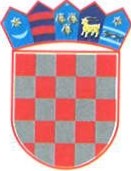 Ministarstvo mora, prometai infrastrukture    Lučka kapetanija SisakKLASA: 345-20/18-01/233URBROJ: 530-04-12-1-18-2Sisak, 11. prosinca 2018. godinePRIOPĆENJE  BRODARSTVU  Broj  77/2018Priopćava se zapovjednicima brodova i sastava, zapovjednicima plovila, brodarskim poduzetnicima i tijelima sigurnosti unutarnje plovidbe, da je ekipa za obilježavanje  unutarnjih plovnih putova Agencije za vodne putove iz Siska u vremenu od 10.i 11.12.2018. god. na rijeci Savi, obavila pregled i obilježavanje plovnog puta rijeke Save od Jasenovca rkm 515 do Siska rkm 593 km te rijeci Kupi dana 11.12.2018.god.od rkm 0 do rkm 2 kako slijedi u tabelarnom prikazu:Napomena:Navedeni plovci i plutače su postavljeni zbog smirivanja situacije s vodostajem .Upozoravaju se zapovjednici plovila i sastava na obavezu, da oblik i gaz sastava prilagode navedenim gabaritima plovnog puta, vodeći računa o sigurnosti plovidbe te da o uočenim promjenama i događanjima u plovnome putu obavijeste nadležnu Lučku kapetaniju ili mobitel dežurnog djelatnika kapetanije                                                                                                                          L U Č K I  K A P E T A N                                                                                                                               kap. Željko KozićDostaviti :  - MMPI – Uprava  sigurnost plovidbeHRB «DUNAVSKI LLOYD-Sisak»Šljunčara TanacTankerska plovidba Sl. Brod (Feliks regulacija d.o.o.)Općina SunjaOpćina Martinska VesDržavna uprava za zaštitu i spašavanjeMUP, PP Novska Agencija za vodne  putoveLK Sl. BrodSavska komisija -Lučka uprava, -Brodocentar, -PismohranaDionica/mjestor.kmPostavljen znakPostavljen znakPostavljen znakDubina plov. puta(dm )Dubina plov. puta(dm )Dubina plov. puta(dm )Širina plovnog puta (m)Datum,vod. Stanica, vodostajDionica/mjestor.kmTipudaljen od obale (m)udaljen od obale (m)Dubina plov. puta(dm )Dubina plov. puta(dm )Dubina plov. puta(dm )Širina plovnog puta (m)Datum,vod. Stanica, vodostajDionica/mjestor.kmTipDLDSLŠirina plovnog puta (m)Datum,vod. Stanica, vodostajSAVAJasenovac515,900Zeleni plovak-7510.12.2018.12,00Crnac         50   Gušće       139Jasenovac   132 Karlovac     211Jasenovac516,200Crveni plovak4010.12.2018.12,00Crnac         50   Gušće       139Jasenovac   132 Karlovac     211Krapje532,100Zeleni plovak5010.12.2018.12,00Crnac         50   Gušće       139Jasenovac   132 Karlovac     211Krapje532,600Zeleni plovak5010.12.2018.12,00Crnac         50   Gušće       139Jasenovac   132 Karlovac     211Puska541,500Zelena plutača5010.12.2018.12,00Crnac         50   Gušće       139Jasenovac   132 Karlovac     211Puska542,100Crvena plutača3510.12.2018.12,00Crnac         50   Gušće       139Jasenovac   132 Karlovac     211Lonja552,000Zeleni plovak5510.12.2018.12,00Crnac         50   Gušće       139Jasenovac   132 Karlovac     211Lonja552,500Zeleni plovak7010.12.2018.12,00Crnac         50   Gušće       139Jasenovac   132 Karlovac     211Lonja553,000Zeleni plovak 2510.12.2018.12,00Crnac         50   Gušće       139Jasenovac   132 Karlovac     211Lonja553,000  Crveni plovak3510.12.2018.12,00Crnac         50   Gušće       139Jasenovac   132 Karlovac     211Lonja554,200Zeleni plovak2010.12.2018.12,00Crnac         50   Gušće       139Jasenovac   132 Karlovac     211Strmen554,800Crveni plovak7510.12.2018.12,00Crnac         50   Gušće       139Jasenovac   132 Karlovac     211Strmen557,100Crveni plovak3010.12.2018.12,00Crnac         50   Gušće       139Jasenovac   132 Karlovac     211Bistrać562,900Zelena plutača3010.12.2018.12,00Crnac         50   Gušće       139Jasenovac   132 Karlovac     211Bistrać563,700Crvena plutača5010.12.2018.12,00Crnac         50   Gušće       139Jasenovac   132 Karlovac     211Blinjski Kut581,100Zeleni plovak3010.12.2018.12,00Crnac         50   Gušće       139Jasenovac   132 Karlovac     211Blinjski Kut581,400Zeleni plovak4010.12.2018.12,00Crnac         50   Gušće       139Jasenovac   132 Karlovac     211Blinjski Kut581,600  Crveni plovak3010.12.2018.12,00Crnac         50   Gušće       139Jasenovac   132 Karlovac     211Blinjski Kut583,300Crvena plutača2511.12.2018.08,00Crnac        171   Gušće        98Jasenovac   204 Karlovac     205Blinjski Kut583,500Zelena plutača3011.12.2018.08,00Crnac        171   Gušće        98Jasenovac   204 Karlovac     20511.12.2018.08,00Crnac        171   Gušće        98Jasenovac   204 Karlovac     20511.12.2018.08,00Crnac        171   Gušće        98Jasenovac   204 Karlovac     20511.12.2018.08,00Crnac        171   Gušće        98Jasenovac   204 Karlovac     20511.12.2018.08,00Crnac        171   Gušće        98Jasenovac   204 Karlovac     20511.12.2018.08,00Crnac        171   Gušće        98Jasenovac   204 Karlovac     205KUPA11.12.2018.08,00Crnac        171   Gušće        98Jasenovac   204 Karlovac     205Kupa1,100Zeleni plovak4011.12.2018.08,00Crnac        171   Gušće        98Jasenovac   204 Karlovac     205Kupa1,500Crveni plovak4511.12.2018.08,00Crnac        171   Gušće        98Jasenovac   204 Karlovac     205Kupa1,800Crveni plovak45Kupa1,900Zeleni plovak25